Pressemitteilung vom 1. Juli 2021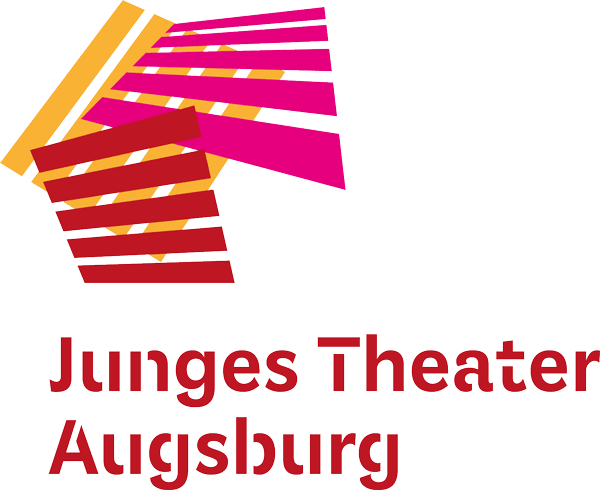 JTA startet mit Freilichttheater in den Sommer!„Der kleine Wasserdrache“ ab 6 Jahren im Siebentischpark ab Juli mit Vorstellung der Hörspielproduktion „Der kleine Wasserdrache“ Augsburg – Nach acht Monaten Zwangspause ist die Freude beim Jungen Theater Augsburg groß: Mit der Wiederaufnahme des Freilichttheaterstücks „Der kleine Wasserdrache“ am 11. Juli 2021 im Siebentischpark startet das JTA hochmotiviert in den Theatersommer. Theater im Freien und an der frischen Luft bietet die idealen Bedingungen für coronakonformes Theatervergnügen: Allen Hygienevorschriften wird mit entsprechenden Abständen und einem reduzierten Platzangebot Rechnung getragen.Das Stück für Kinder ab sechs Jahren rund um das Thema Trinkwasser feierte 2018 Premiere. Das JTA setzte für das Theaterstück die beiden Bücher „Wie aus dem großen Stadtwalddrachen der kleine Wasserdrache wurde“ und „Die Drachendame aus dem Stadtwald Augsburg“ von Nicolas Liebig, illustriert von Billa Spiegelhauer, um. Dem kleinen Wasserdrachen geht es gut, solange unser Trinkwasser sauber ist. Um das zu schaffen, müssen eine Menge fabelhafter Wesen zusammenhelfen: Ritter und Zauberer begegnen den Zuschauerinnen und Zuschauern mitten im Augsburger Wald. Spielerisch erfahren sie auf diesem Weg viele Dinge, die für die Trinkwasserversorgung in Augsburg wichtig sind.Bei der Aufführung am 11. Juli feiert zudem die JTA-Hörspielproduktion „Der kleine Wasserdrache“ Premiere: Die Zeit des Lockdowns hat das Junge Theater Augsburg genutzt, um das Stück als Hörspiel für Kinder ab sechs Jahren zu produzieren. „Das Junge Theater Augsburg ist für uns der erste Ansprechpartner, wenn es darum geht, das Thema Wasser den Kindern in geeigneter Form nahezubringen. Mit spielerischen Elementen wird hier auf äußerst sympathische und kompetente Art Wissen vermittelt, das Kinder begeistert.“, betont Uli Müllegger, Leiter des Welterbe-Büros der Stadt Augsburg, das das Hörspielprojekt unterstützt hat. Aufführungstermine des Theaterstücks sind der 11.7., der 18.7., der 25.7. und der 1.8. jeweils um 15 Uhr. Karten für das Stück gibt es online unter jt-augsburg.de. Für Gruppen und Schulklassen können unter Tel. 0151 19065608, magg@jt-augsburg.de gesondert Termine gebucht werden. Kooperationspartner des Freilichttheaters ist der Landschaftspflegeverband Augsburg e.V. Die Hörspielproduktion wurde unterstützt von: Welterbe-Büro der Stadt Augsburg, Umweltstation Augsburg und Stiftung Augsburger Theaterkultur. Die CD kann bei den Aufführungen gekauft oder unter jt-augsburg.de – auch als Download – bestellt werden, und ist an ausgewählten Verkaufsstellen sowie im regionalen Buchhandel erhältlich.www.jt-augsburg.deRegie: Susanne Reng
Textfassung: Susanne Reng
Spiel: Ramo Ali, Daniela Nering, Lucia Reng
Musik: Ellen Mayer
Ausstattung: Stefan Morgenstern
Maskenbau: Maik Evers
Produktionskoordination: Lisa Bühler
Technik: Kilian Bühler
Regieassistenz: Teresa Harsch
Ausstattungsassistenz: Ilona MüllhoferPressekontakt:					Christine SommerSommer Kommunikationpresse@jt-augsburg.deTel.: 0821 21939915
Mobil: 0179 1131208Das Junge Theater Augsburg bespielt seit 1998 seine Studiobühne und das Theater im städtischen Kulturhaus Abraxas. Gezeigt werden Theaterstücke für Kinder, Jugendliche und Familien – modernes Erzähltheater mit Kammerspielcharakter. Kulturelle Teilhabe ist ein wichtiger Bestandteil des Theaters: Schreibwerkstätten liefern den Stoff für manche Produktion, es gibt Theaterspielclubs für Kinder und Jugendliche und die Bürgerbühne entwickelt seit einigen Jahren projektbezogene Stücke mit „Expert*innen des Alltags“ für die Stadtgesellschaft. Mit dem Theaterpädagogischen Zentrum TPZ ist das Junge Theater Augsburg an Schulen unterwegs: szenisches Lernen, Übergangsklassenprojekte, Kreativ-Workshops und mehr laden zum Dialog und zur Interaktion ein. Das Junge Theater Augsburg wird vom Bayerischen Staatsministerium für Wissenschaft und Kunst und von der Stadt Augsburg gefördert.